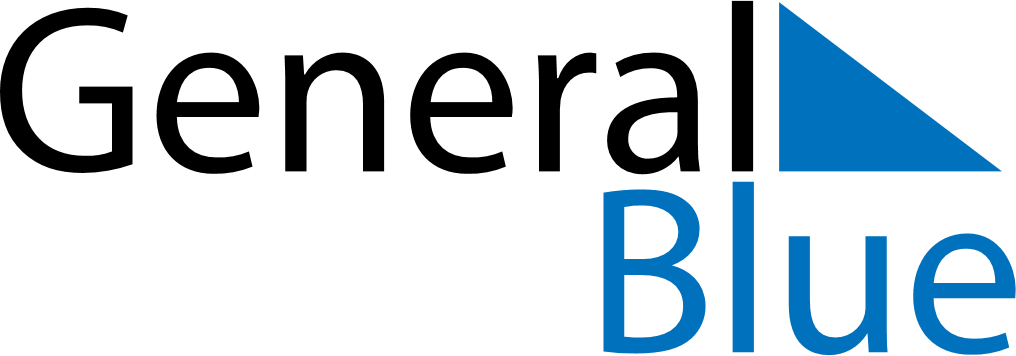 August 2028August 2028August 2028SwitzerlandSwitzerlandSUNMONTUEWEDTHUFRISAT12345Bundesfeiertag678910111213141516171819202122232425262728293031